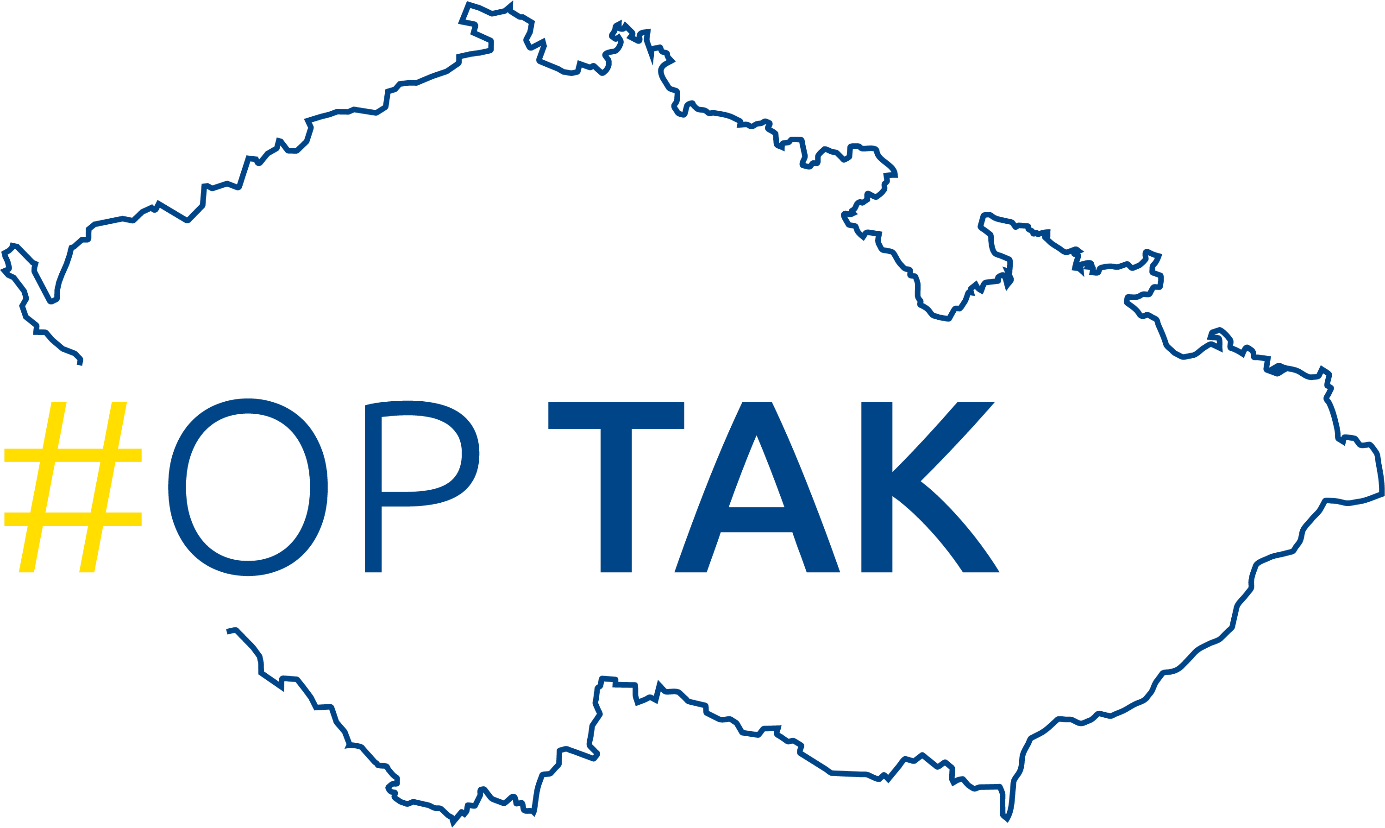 OPERAČNÍ PROGRAM TECHNOLOGIE A APLIKACE PRO KONKURENCESCHOPNOST 2021 - 2027OSNOVA PROJEKTOVÉHO ZÁMĚRU 1. výzva MAS ORLICKO – OP TAK 21 – Technologie pro MSPVerze: 1.1POKYNY PRO VYPLNĚNÍV programovém období 2021-2027 dochází ke změně způsobu administrace žádostí o podporu. Na MAS předkládají žadatelé Projektové záměry mimo MS2021+. Projektový záměr žadatel zpracuje dle této Osnovy a ve formátu PDF, elektronicky podepsaný žadatelem spolu s požadovanými přílohami (jsou-li relevantní), odešle do datové schránky MAS dle pokynů ve Výzvě MAS.MAS kontroluje pouze vybrané údaje a vyžaduje předložit pouze část povinných příloh (v porovnání s navazující výzvou ŘO). Žadatel postupuje podle informací uvedených v příslušné Výzvě MAS a v této Osnově Projektového záměru. Kritéria Administrativního ověření jsou přílohou výzvy. Kritéria Hodnocení souladu se strategií MAS, dle kterých je projektový záměr na MAS posuzován, jsou součástí výzvy. Proces administrace je znázorněn v příloze výzvy MAS.Po ukončení administrace na MAS, a v případě vydání Vyjádření MAS o souladu projektového záměru se schválenou strategií CLLD (dále jen „Vyjádření MAS“), zpracovává žadatel žádost o podporu v MS2021+ a podává (po připodepsání zástupcem MAS) do výzvy ŘO MPO. Až od tohoto okamžiku jsou výdaje projektu způsobilé! Následně probíhá Agenturou pro podnikání a inovace (API) kontrola podmínek přijatelnosti a formálních náležitostí.Osnova Projektového záměru z důvodu usnadnění práce pro žadatele vychází z osnovy dokumentu „Příloha č. 3 Osnova podnikatelského záměru Technologie pro MAS (CLLD) – výzva I.“, který je povinnou přílohou žádosti o podporu navazující výzvy ŘO MPO. Šedě podbarvený text – MAS nekontroluje, žadatel dopracuje před podáním do MS2021+.Po ukončení procesu administrace na MAS žadatel dopracuje projektový záměr do MS2021+ (v souladu s podmínkami výzvy č. 01_23_026 "Technologie pro MAS (CLLD) - výzva I.) a přiloží tento dokument jako povinnou přílohu výzvy ŘO MPO.Před připodepsáním zástupcem MAS v systému MS2021+ provede MAS Ověření souladu žádosti v MS2021+ a projektového záměru podaného na MAS.Identifikační údaje žadatele o podporu (případně zpracovatele, je-li odlišný) a kontrasignující MASIdentifikační údaje žadatele a záměru:Identifikační údaje zpracovatele záměru:Identifikační údaje kontrasignující MAS:Charakteristika žadateleHlavní předmět podnikání: Informace o zaměstnancích žadatele:Podrobný popis projektu, jeho cíle včetně jeho souladu s programemSpecifikace předmětu projektuPopis systémové integrace technologiíPopis dosažení přínosu projektuNaplnění podmínek výrazného posunuSouhrnný soupis technologií a služeb, které budou použity při realizaci systémové integrace a přínosů projektu (jedna či více vybraných aktivit – věcných oblastí)a) Robotizace, automatizace, digitalizace b) Web, e-shop a cloudové služby c) Komunikační a identifikační infrastrukturaDvě indikativní nabídky ke každé pořizované položce budete dokládat při předložení projektového záměru prostřednictvím systému MS2021+ na řídící orgán. Celková částka, kterou budete uvádět do žádosti prostřednictvím MS2021+ musí být shodná (či nižší) s částkou uvedenou v tomto PZ. Místo realizace projektuHarmonogram projektuPřílohy	Plná moc	čestné prohlášení o velikosti podniku	………Seznam příloh doplňte, pokud jste se rozhodli pro využití dalších příloh.Obchodní jméno, sídlo, IČO a DIČ žadatele(Žadatel musí mít uzavřené min. 2 účetní období jako MSP a mít zapsány skutečné majitele dle z. č. 37/2021 Sb., o evidenci skutečných majitelů (pokud této povinnosti podléhá))Jméno, příjmení a kontakt na statutárního zástupce Jméno, příjmení a kontakt na kontaktní osobu pro projektový záměrNázev projektového záměruEkonomická činnost žadatele - CZ-NACE (Uveďte CZ-NACE uvedené v RES (nebo CZ-NACE, které svým obsahem odpovídá oprávnění k podnikání registrované v ŽR), ve kterém je projekt realizován (kontrola dle RES/ŽR))Nárok na odpočet DPH na vstupu ve vztahu ke způsobilým výdajům projektového záměru (Ano x Ne)Datum vypracováníObchodní jméno, sídlo, IČO a DIČ zpracovatele Jméno, příjmení a kontakt na osobu zpracovateleKontrasignující MAS MAS ORLICKO, z. s., IČ 27034186Statutární zástupce MASIng. Václav KubínJméno pověřeného pracovníka MAS (signatář MAS)Bc. Michaela SkalickáPočet zaměstnanců (RPJ) Počet zaměstnanců budete uvádět ve fázi dopracování PZ do systému MS2021+ do Přílohy č. 3 Osnova podnikatelského záměru výzvy ŘO Technologie pro MAS (CLLD) – výzva I.Jedná se o roční přepočtený počet zaměstnanců vykazovaný vůči ČSSZ. Podrobněji vysvětleno v článku 5 definice MSP a v kapitole 4.3 Příručky k použití definice MSP https://www.agentura-api.org/wp-content/uploads/2022/11/prirucka-k-pouziti-definice-msp-pro-op-tak-final.pdf Jedna RPJ odpovídá viz. příručka str. 12 https://www.agentura-api.org/wp-content/uploads/2022/08/uzivatelska-prirucka-k-definici-msp.pdf Kategorie ZV(DHM/DNM/SLU/NN)Název položkyCena bez DPHCena vč. DPHIndikátor24301CelkemxPříspěvek EU (max. 50 %)Příspěvek EU (max. 50 %)xPředpokládaný termín zahájení realizace projektudd.mm.rrrrPředpokládaný termín ukončení realizace projektudd.mm.rrrrPředpokládaný termín pro podání žádosti opodporu do MS2021+ výzvy Řídicího orgánu OP TAKdd.mm.rrrrMísto a datumdoplňteJméno, příjmení statutárního zástupce/jednatele/pověřeného zástupce na základě PM doplňtePodpis předkladatele projektového záměru Převeďte do PDF a elektronicky podepište